ANNUAL BUSINESS MEETING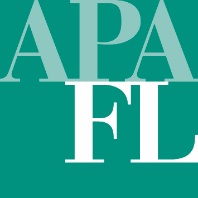 September 11, 20175:00PMBallroom CPalm Beach Convention CenterWest Palm Beach
I.	Welcome and Introductions – Andre Anderson	The meeting was called to order at 5:01 p.m.II.	State of the Chapter – Andre AndersonPresident Anderson reported that APA Florida is on sound financial footing.  He outlined that the past year, the Chapter has hosted eight (8) webinars, providing free professional development and certification maintenance (CM) credits, as well as a 
circuit rider series, and 90 events (260 CM hours) hosted by the local Sections.  There has been high participation in the AICP Study Group, and the exam pass rate was 41% last November and 62% in May.   The Young Planners Group has done a tremendous job coordinating the Great Places in Florida program.  The Legislative Policy Committee tracked 188 bills this session.  The Chapter had 7 members inducted in the College of Fellows of AICP.  Over the next year, the Chapter will fund 24 conference scholarships, initiate a Diversity and Inclusion Committee, complete the mini-videos that promote the planning profession, and offer another Circuit Rider series.III.	APA Update – Wendy Shabay, AICP, Region III Director, highlighted “APA Learn”, an on-line platform providing access to professional development and CM credits.  She reminded us that October is Community Planning Month.  The APA Foundation has provided grants and scholarships to promote the planning profession.Catherine Hinshaw, APA Policy Team, highlighted that the Planners Advisory Network has been active, asking members to reach out to their legislators during the summer recess.  PAN sent out action alerts pertaining to the Farm Bill.  PlanningHome.come is a platform for information exchange to address the housing affordability crisis.Silvia Vargas, AICP, Region III Commissioner, reported that success with the AICP Candidate Program.  There have been 766 participants and 374 mentors.  Of the 202 candidates who took the AICP exam in May, 137 passed.   She announced that AICP will be refreshing the exam prior to next May’s testing period.IV.	 Member Recognition	Andre Anderson and Laura Everitt recognized Chapter members with 30 and 40 years of sustained membership in APA Florida.V.   Presentation of Legislative Program and Policies – Laura EverittPresident-Elect Everitt outlined the revisions to the legislative platform, which include a new resilience policy and revisions to citizen standing.   Marcie Stenmark moved approval of the Legislative Program and Policies for the 2019 legislative session, which was seconded by Allara Mills Gutcher.  The motion was approved unanimously.VI.	 Financial Update and presentation of Proposed Budget – Tony LaCollaTreasurer Tony LaColla explained that the Chapter operates on a zero-based budget approach.  Conference revenues and APA dues are the unknown factors for budget revenues.  Projected revenues and expenditures each total $637,683.  Allison Stetner moved approval of the Chapter budget for 2019, which was seconded by Josh DeVries.  The motion was approved unanimously.VII.	Presentation of Strategic Operational Plan – Andre AndersonPresident Anderson described that the Strategic Operational Plan (SOP) from 2018 is ongoing as an interim document for the beginning of the new Chapter officers’ terms.  The Executive Committee will hold a “retreat” in February in which new SOPs will be established for the next two-year period.  Allison Stetner moved approval of the Chapter SOPs for an interim period, which was seconded by Melissa Zornitta.  The motion was approved unanimously.VIII.	Recognition of Executive Committee Members – Andre Anderson President Anderson recognized the outgoing Chapter officers.  Alex Magee recognized President Anderson and President-Elect Everitt.IX.	 Other business – Andre AndersonBeing no other business, the annual business meeting was adjourned at 5:43 p.m.